RESEARCH SUMMARY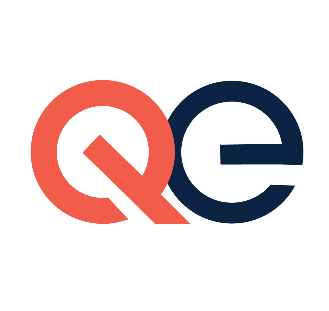 
Vocational Rehabilitation (VR) Funding of Job Development and Placement Services: Implications for Rural OutreachA Quick LookVocational rehabilitation agencies can find it difficult to serve rural clients due to smaller caseload volume, the physical distance between cases and fewer employment opportunities for clients. However, vocational rehabilitation for rural clients can be improved by establishing practices with front-end milestone compensation, the hiring of local contractors to serve more isolated rural communities and granting rural providers the option to choose between hourly fee-for-service and results-based funding models. Key Findings Barriers to rural vocational rehabilitation include: Large service areas with limited casesTravel costs for clients and providersLow number of caseloads in rural areas as compared to higher density communitiesFewer job openings for clients in rural areasDifficulty in connecting a provider with multiple, geographically dispersed communitiesDifficulties with results-based compensation in areas with low caseloads Strategies to mitigate rural vocational rehabilitation barriers:Hire limited use providers from within local communities, including teachers and retireesCover travel costs for providersMake connections with local chambers of commerce and business leaders to maintain listings of local employment opportunitiesProvide temporary travel cost support for clients who have recently received employmentAllow options for rural providers to receive compensation by hourly rates or through front-end milestonesWaive provider accreditations for heavily underserved areasAgency finances required training for rural providersPutting It Into Practice  Vocational rehabilitation practitioners can expand services into rural communities by: Hiring a contractor from within the underserved communityAdapting compensation schedules for rural clients, including hourly fees that do not include travel timeDeveloping front-end milestones for effective, low volume, results-based compensation in combination with fee-for-serviceMaking connections with local community organizationsLearn More The recommendations in this study are based on responses from 40 vocational rehabilitation administrators from 35 states. Investigators Catherine Ipsen and Stacey Bliss are at the University of Montana, Missoula, Montana. Rebecca Goe is from Partnership Health Center, Missoula, Montana.Landon, T., Connor, A., McKnight-Lizotte, M., & Peña, J. (2019). Rehabilitation Counseling in Rural Settings: A Phenomenological Study on Barriers and Supports. Journal of Rehabilitation, 85(2), 47–57.Research and Training Center on Disability in Rural Communities, Rural Institute for Inclusive Communities, University of Montana. (2019). Retrieved January 24, 2021 from the World Wide Web: https://scholarworks.umt.edu/ruralinst_employment/42/Source SourceIpsen, C.; Goe, R.; & Bliss, S. (2019). Vocational Rehabilitation (VR) funding of job development and placement services: Implications for rural reach. Journal of Vocational Rehabilitation, 51 (3), 313-324. DOI: 10.3233/JVR-191048Contact a Vocational Rehabilitation Technical Assistance Center for Quality Employment expert at: contact@tacqe.comThe contents of this article summary were developed under a grant, the Vocational Rehabilitation Technical Assistance Center for Quality Employment, H264K200003, from the U.S. Department of Education. However, those contents do not necessarily represent the policy of the U.S. Department of Education, and you should not assume endorsement by the Federal government.